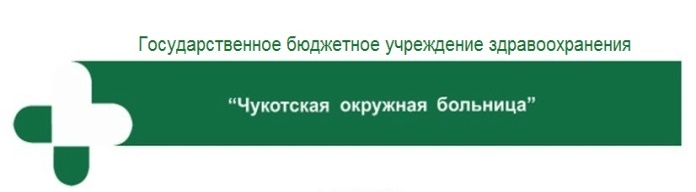 ДОБРОВОЛЬНОЕ ИНФОРМИРОВАННОЕ СОГЛАСИЕна проведение вакцинации                         Гам-КОВИД-Вак ,                   (наименование вакцины)1. Я, нижеподписавшийся(аяся)______________	                        (фамилия, имя, отчество (при наличии) гражданина)«	»	года рождения, зарегистрированный по адресу:___________________________________________________________________________________________________(адрес места жительства гражданина)настоящим подтверждаю то, что проинформирован(а) врачом:а) о том, что профилактическая вакцинация - это введение в организм человека медицинского иммунобиологического препарата для создания специфической невосприимчивости к новой коронавирусной инфекции (COVID-19) у взрослых.Вакцина получена биотехнологическим путем, при котором не используется патогенный для человека вирус SARS-CoV-2. Препарат состоит из двух компонентов: компонент I и компонент II;б) о необходимости проведения профилактической вакцинации, 2 этапах вакцинации и противопоказаниях к ее проведению;в) о возможных поствакцинальных осложнениях (общих: непродолжительный гриппоподобный синдром, характеризующийся ознобом, повышением температуры тела, артралгией, миалгией, астенией, общим недомоганием, головной болью и местных: болезненность в месте инъекции, гиперемия, отечность), которые могут развиваться в первые-вторые сутки после вакцинации и разрешаются в течение 3-х последующих дней;_________________________________________________________________________________ДОБРОВОЛЬНОЕ ИНФОРМИРОВАННОЕ СОГЛАСИЕна проведение вакцинации                         Гам-КОВИД-Вак ,                       (наименование вакцины)1. Я, нижеподписавшийся(аяся)______________	                        (фамилия, имя, отчество (при наличии) гражданина)«	»	года рождения, зарегистрированный по адресу:______________________________________________________________________________________________________(адрес места жительства гражданина)настоящим подтверждаю то, что проинформирован(а) врачом:а) о том, что профилактическая вакцинация - это введение в организм человека медицинского иммунобиологического препарата для создания специфической невосприимчивости к новой коронавирусной инфекции (COVID-19) у взрослых.Вакцина получена биотехнологическим путем, при котором не используется патогенный для человека вирус SARS-CoV-2. Препарат состоит из двух компонентов: компонент I и компонент II;б) о необходимости проведения профилактической вакцинации, 2 этапах вакцинации и противопоказаниях к ее проведению;в) о возможных поствакцинальных осложнениях (общих: непродолжительный гриппоподобный синдром, характеризующийся ознобом, повышением температуры тела, артралгией, миалгией, астенией, общим недомоганием, головной болью и местных: болезненность в месте инъекции, гиперемия, отечность), которые могут развиваться в первые-вторые сутки после вакцинации и разрешаются в течение 3-х последующих дней;г) о необходимости обязательного медицинского осмотра перед проведением этапов вакцинации (а при необходимости - медицинское обследование);д) о выполнении предписаний медицинских работников.Я имел(а) возможность задавать любые вопросы и на все вопросы получил(а) исчерпывающие ответы.Получив полную информацию о необходимости проведения профилактической вакцинации Гам-КОВИД-Вак, комбинированной векторной вакциной для профилактики коронавирусной инфекции, вызываемой вирусом SARS-CoV-2, возможных прививочных реакциях и поствакцинальных осложнениях, я подтверждаю, что мне понятен смысл всех терминов, и добровольно соглашаюсь на проведение вакцинации Гам-КОВИД-Вак, Комбинированной векторной вакциной для профилактики коронавирусной инфекции, вызываемой вирусом SARS-CoV-2.Я, нижеподписавшийся(аяся)	____(фамилия, имя, отчество)(добровольно соглашаюсь (отказываюсь) от проведения вакцинации Гам-КОВИД-Вак, комбинированной векторной вакциной для профилактики коронавирусной инфекции, вызываемой вирусом SARS-CoV-2).Дата						_________________________________________(подпись)Врач	Дата(фамилия, имя, отчество) (подпись)___________________________________________________________________________________________г) о необходимости обязательного медицинского осмотра перед проведением этапов вакцинации (а при необходимости - медицинское обследование);д) о выполнении предписаний медицинских работников.Я имел(а) возможность задавать любые вопросы и на все вопросы получил(а) исчерпывающие ответы.Получив полную информацию о необходимости проведения профилактической вакцинации Гам-КОВИД-Вак, комбинированной векторной вакциной для профилактики коронавирусной инфекции, вызываемой вирусом SARS-CoV-2, возможных прививочных реакциях и поствакцинальных осложнениях, я подтверждаю, что мне понятен смысл всех терминов, и добровольно соглашаюсь на проведение вакцинации Гам-КОВИД-Вак, Комбинированной векторной вакциной для профилактики коронавирусной инфекции, вызываемой вирусом SARS-CoV-2.Я, нижеподписавшийся(аяся)	____(фамилия, имя, отчество)(добровольно соглашаюсь (отказываюсь) от проведения вакцинации Гам-КОВИД-Вак, комбинированной векторной вакциной для профилактики коронавирусной инфекции, вызываемой вирусом SARS-CoV-2).Дата						_________________________________________(подпись)Врач	Дата(фамилия, имя, отчество) (подпись)